الجمهوريــة الجزائريــة الديمقراطيــة الشعبيــةREPUBLIQUE ALGERIENNE DEMOCRATIQUE ET POPULAIRE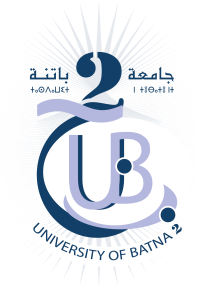 استمارة التعديلات على أطروحة الدكتوراه Formulaire des changements sur le thème de Doctorat        Faculté/Institutكلية/معهدDépartementقسمAjustement du thème de thèseتعديل عنوان الأطروحةChangement du thème de thèseتغيير عنوان الأطروحة2022/2023Année universitaire/  السنة الجامعيةN° d’inscription/  رقم التسجيلCandidatCandidatالمترشحالمترشحالمترشحNomاللقبPrénomالإسمDirecteur de thèseDirecteur de thèseالمشرف على الأطروحةالمشرف على الأطروحةNomاللقبPrénomالإسمLa thèseLa thèseالأطروحةالأطروحةAncien intitulé de la thèseعنوان الأطروحةالسابقNouvel intitulé de la thèseعنوان الأطروحة الجديدFilièreالفرعOptionالإختصاصRaisons de changement /ajustement (Maximum 200 mots)أسباب التغيير/التعديل (على الأكثر 200 كلمة)تعهد المشرفEngagement du directeur de thèseتعهد المترشحEngagement du candidatDate  …………………..…………..   التاريخSignature/الإمضاءDate  …………………..…………..   التاريخSignature/الإمضاءإسم ولقب وإمضاء رئيس لجنة التكوين في الدكتوراه (خاص بطلبة الطور الثالث)Nom, prénom et signature du président de CFD (LMD seulement)تعهد المشرف المساعدEngagement du co-directeur de thèseDate  …………………..…………..   التاريخSignature/الإمضاء